ПОСТАНОВЛЕНИЕ«07» февраля 2022 г.                                     г. Кондрово                                                     № 152О внесении изменений в приложение № 2 постановления администрации Дзержинского района от 21.12.2018 № 1822 (в ред. постановления администрации Дзержинского района от 19.06.2020 № 838) «О комиссии по отбору и определению претендентов по предоставлению субсидий из бюджета муниципального района «Дзержинский район» на возмещение части затрат организациям потребительской кооперации по доставке товаров первой необходимости в отдаленные поселенияна расстояния свыше 11 километров от пункта их получения»В связи с кадровыми изменениями      ПОСТАНОВЛЯЮ:1.Внести изменения в приложение № 2 к постановлению администрации Дзержинского района от 21.12.2018 № 1822(в ред.постановления администрации Дзержинского района от 19.06.2020 г. № 838)«О комиссиипо отбору и определению претендентов по предоставлению субсидий из бюджета муниципального района «Дзержинский район» на возмещение части затрат организациям потребительской кооперации по доставке товаров первой необходимости в отдаленные поселения на расстояния свыше 11 километров от пункта их получения»», изложив его в новой редакции (прилагается).2. Контроль за исполнением настоящего постановления возложить на заместителя главы администрации Дзержинского района Крыженкову Д.Е.Глава администрацииДзержинского района                                                                                            Е.О. ВирковПриложение №2к постановлению  администрации Дзержинского районаот ___________ 2022г. № _____СОСТАВкомиссиипо отбору и определению претендентов по предоставлению субсидий из бюджета муниципального района «Дзержинский район» на возмещение части затрат организациям потребительской кооперации по доставке товаров первой необходимости в отдаленные поселения на расстояния свыше 11 километров от пункта их получения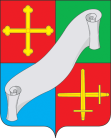 КАЛУЖСКАЯ ОБЛАСТЬАДМИНИСТРАЦИЯ(исполнительно - распорядительный орган)МУНИЦИПАЛЬНОГО РАЙОНА «ДЗЕРЖИНСКИЙ РАЙОН»МУНИЦИПАЛЬНОГО РАЙОНА «ДЗЕРЖИНСКИЙ РАЙОН»КрыженковаДарья ЕвгеньевнаФедороваЕкатерина Константиновна--заместитель главы администрации Дзержинского района,  председатель комиссиизаведующий отделом экономики администрации Дзержинского района, заместитель председателя комиссииКолгиноваТатьяна ВалерьевнаЧлены комиссии:-главный специалист отдела экономики администрации Дзержинского района, секретарь комиссииМихалеваЕлена ЮрьевнаАлфёрова                                                      Наталья Анатольевна--заместитель главы администрации – заведующий финансовым отделомадминистрации Дзержинского районапредседатель контрольно – счетной комиссии Дзержинского района                        (по согласованию)ЖуковПавел Александрович-И.о. начальника Межрайонной ИФНС России № 2 по Калужской области (по согласованию)ПаршиковИван Дмитриевич ПодковкоНаталья Юрьевна--заведующий отделом сельского хозяйстваадминистрации Дзержинского районазаведующий отделом правового обеспеченияадминистрации Дзержинского района